                                                           CURRICULAM VITAE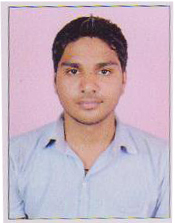  Name        : SUMIT                                                        Contact Address:-          E-mail ID: sumitparashar736@gmail.com	   S/O CHETAN SHARMA                                                                                                   # 441\24 ARYA NAGAR SONIPAT                                                                                                                                                                                                                                                                                                                              STATE HARYANA                                                                                                              Mobile No: 931536511   Career Objective :To be part of a dynamic organization, that provides a high quality of work life through challenging opportunities, meaningful career growth and professional development.  ACADEMIC QUALIFICATIONS :B.TECH IN MECHANICAL ENGINEERING “DIPLOMA IN MECHANICAL TOOL& DIE ENGINEERING”   ”WORK EXPERIENCE: (2 Year 5 MONTH)Associated with range engine valve Ltd(RANE GROUP) bangalore(tumkur P2), as an As asst. engineer trainee in the  Manufacturing & Engineering  Department in Machine Shop and New product development department.Present work in Globe plastic pvt ltd in noida sec 11 W51 block. As TOOL ROOM ENGINEER.Knowledge Regading: - MACHINE SHOPEKnowledge  of  tool planning as for production plane Design a new fexture for CNC & press machine and blow molding only for 2D drawings.knowledge of assemble and maintenance CNC machine like -Lt 16 &Lt 20 and Lt 12 acc  macromantic machine and also knowledge of seat grinding and centre less grinding and OCG machine. Knowledge Regading:-TOOL ROOMDesign and programming only solidworks and delcam software.Handling assembling line for injection moldeds.Handling for new moldeds trails.Knowledge of maintenance and operating  vmc machine like -hass vf3 and vf2 and vf5 tal and maple machine. Knowledge Regading: - QUALITY ROOMKnowledge  of  Quality control & inspections of  hight gauges.Knowledge of Depth gauge micrometer.Knowledge of Digital micrometer. Knowledge of Digital vernier caliper gauge.Knowledge of Pprojection machine.Knowledge of Rapide machine for 6 axes. Knowledge of Coordinate measuring machine.    TECHINICAL SKILL:Sap Training at Kar Mobile Ltd (RANE GROUP).            AUTO CADD at CADD center in Delhi. Solidworks and Delcam software.Basic computer skill.   Major Strength:Honesty & Sincerity.Willing to work in any shift.Team work    Personal Information:      Name                                             :  SUMIT       Father Name                                 :  SH. CHETAN SHARMA       Date of Birth                                 :   15-05-1993       Languages known                         :   English, HindiDeclaration:-I hereby declare that the above-mentioned information is correct to my knowledge and I bear the responsibility for the correctness of the above-mentioned particulars.Place: SonipatDate:                                                                                                                                                                                                               SignatureQUALIFICATIONSYEARSECONDARY2009Diploma in mechanical.tool&die  (Govt Polytechnic Sonipat in Hayana-131001)2012 B.TECH In GOVT. COLLEGE (CDLSIET) in Mechanical Engg.2013-16